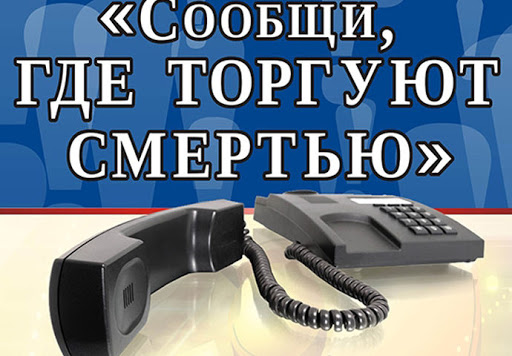 Если Вам известны люди, распространяющие наркотики, алкоголь, места притонов наркоманов, сообщите об этом:— по «телефону доверия» ОМВД России по Мостовскому району – (8 86192) 5-37-27 (анонимно, круглосуточно);— в отдел по контролю за оборотом наркотиков ОМВД России по Мостовскому району – (8 86192) 5 – 90 – 14;— в антинаркотическую комиссию администрации Мостовского района – (886192) 5 – 10 – 87;— в наркологический кабинет Мостовской ЦРБ – (8 86192) 5 – 34 – 69.Так же Вы можете отправить электронное обращение на официальный сайт ОМВД России по Мостовскому району — Мостовской.23.мвд.рф.